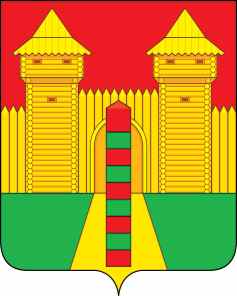 АДМИНИСТРАЦИЯ  МУНИЦИПАЛЬНОГО  ОБРАЗОВАНИЯ«ШУМЯЧСКИЙ  РАЙОН» СМОЛЕНСКОЙ  ОБЛАСТИРАСПОРЯЖЕНИЕот 11.08.2022г.  № 181-р         п. ШумячиВ соответствии с Уставом Шумячского городского поселения, на основании выписок из Единого государственного реестра недвижимости об основных                          характеристиках и зарегистрированных правах на объект прав на недвижимое                 имущество и сделок с ним1. Принять земельные участки в муниципальную собственность Шумячского городского поселения:     2. Передать земельные участки, указанные в п. 1 настоящего распоряжения в муниципальную казну Шумячского городского поселения.         3. Отделу городского хозяйства Администрации муниципального                                образования «Шумячский район» Смоленской области внести соответствующие изменения в реестр объектов муниципальной собственности Шумячского                          городского поселения.Глава муниципального образования«Шумячский район» Смоленской области                                            А.Н. ВасильевО приеме  земельных участков в  муниципальную собственность Шумячского городского поселения  НаименованиеПлощадьКадастровый номерКадастровая стоимость, руб.МестонахождениеЗемельный участок503567:24:0190118:1381398521,6Российская                     Федерация,                Смоленская область,  Шумячский район,  Шумячское городское поселение, п. Шумячи, ул. 8 МартаЗемельный участок285067:24:0190118:139893104,5Российская                      Федерация, Смоленская область,  Шумячский район,  Шумячское городское поселение,                   п. Шумячи, ул. 8 МартаЗемельный участок304067:24:0190118:140952644,8Российская                     Федерация, Смоленская область,  Шумячский район,  Шумячское городское поселение,                       п. Шумячи,                         ул. Заводская